附件2  2022年下半年艺术类高教自考毕业及实践环节考核缴费流程关注微信公众号“齐鲁工业大学计财处”（微信号为：qlgydxjcc）后，点击右下角“智慧财务”端口。或者直接扫描以下二维码出现“智慧校园”端口。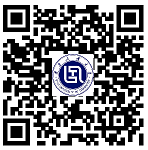 登录系统。用户名：考生的自考准考证号(有多个准考证号的考生，使用本次在省考试院网站报名时使用的准考证号)；1、首次在该系统报名缴费的考生，初始密码：6个6。2、非首次在该系统报名缴费的考生，请使用修改后的密码，若忘记密码，点击登录界面右下角“忘记密码”，通过注册时的手机号自行找回密码。（找回密码失败的，请打齐鲁工大自考办电话0531-89631368、18354156959咨询）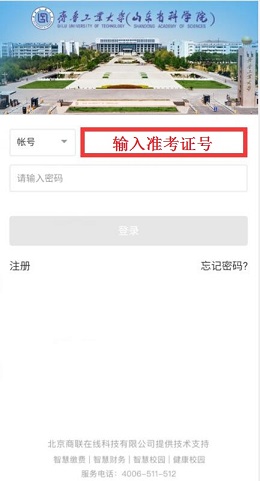 三、登陆后点击屏幕中的“高教自考”端口。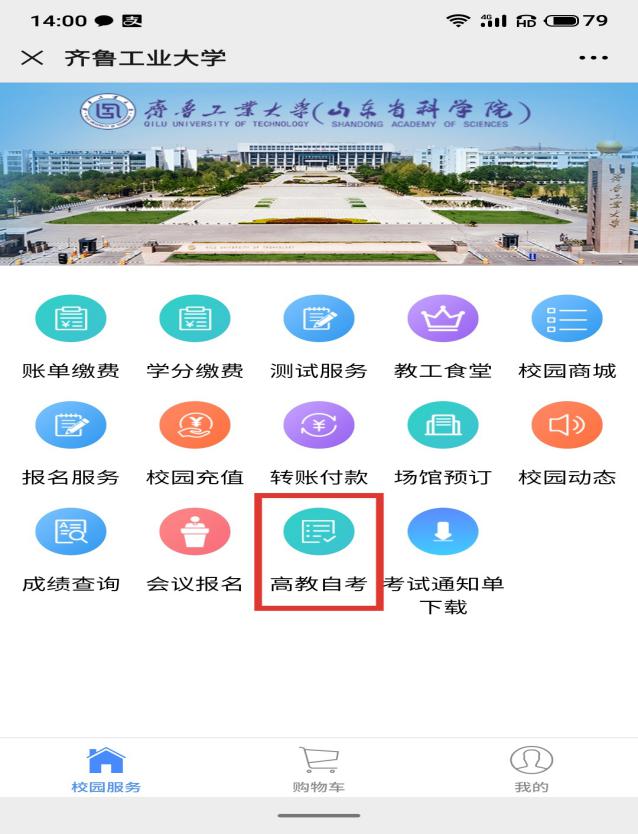 四、届时出现考生在省考试院报名系统所报考的所有考试科目（含毕业设计），请考生分别选中所报考的科目，选择“加入购物车”。待全部课程分别加入购物车之后，点击“购物车”-“全选”（核实个人信息）-“去结算”，根据提示选择“云缴费”直至出现微信支付成功页面，付费完成。五、缴费时间：2022年 7月5 日—7 月 12 日请务必在缴费时间段内完成缴费，届时缴费系统关闭之后将无法缴费。六、“考试通知单”的下载：微信支付成功后，返回到智慧校园，选择“考试通知单下载”，输入“电子邮箱”，点击“发送”。用电脑登录邮箱下载并提前自行打印“考试通知单”。考试时请持纸质版“考试通知单”、“身份证”进入指定考场并参加考试。（无纸质“考试通知单”的考生将无法参加考试）。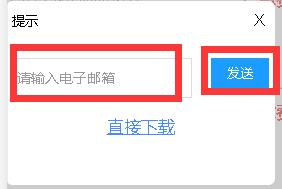 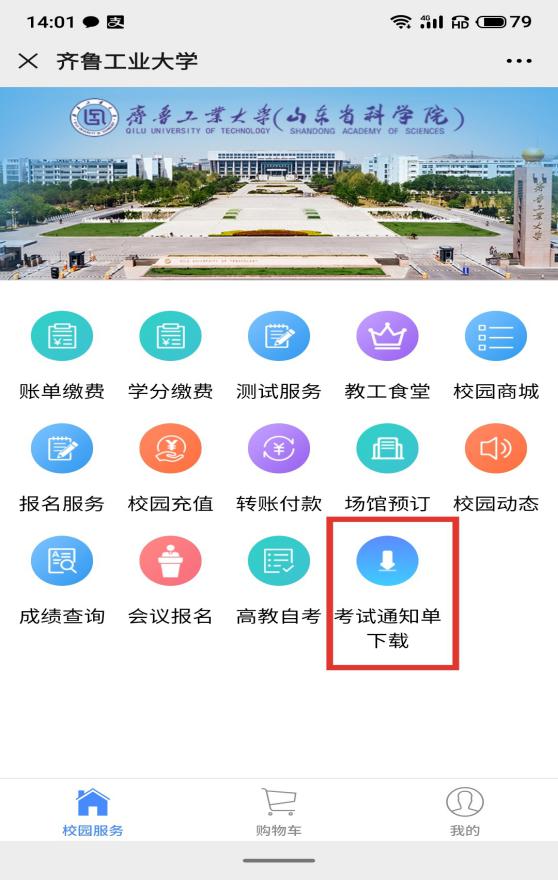 七、考试通知单下载时间：2022年 7 月5 日— 9月25 日八、自考办电话：0531-89631368，18354156959参加毕业环节考核的考生，选题时加入相关专业毕业考核QQ群。参加技能考试的考生，请加入以下相关专业技能考核QQ群并及时关注QQ群内通知。入群时，身份选择“学生”，姓名填写“准考证号+姓名”。2022年下半年环境设计（本）技能考核QQ群群号：8730319562022年下半年视觉传达设计（本）技能考核QQ群群号：7307882532022年下半年数字媒体艺术（本）技能考核QQ群群号：2580484462022年下半年服装与服饰设计（本）技能考核QQ群群号：7818014492022年下半年视觉传达设计（专）技能考核QQ群群号：541421399九、附件：缴费中常见问题解答齐鲁工业大学继续教育学院                                   2022年7月1日附件：齐鲁工大艺术类高教自考毕业及实践环节考核缴费中常见问题解答登录时，显示密码不正确，怎么办？答：以前修改过密码的考生，现在登录不是666666，而是修改后的密码，若密码忘记请选择右下角“忘记密码”，用注册时的手机号自行找回，若手机号不用了，需要联系我们（0531-89631368）修改手机号或重置密码。登录时，显示“该账号不存在”，怎么办？答：用户名必须是本次在省考试院网站报名时用的“准考证号”，若未在省里报名2022年下半年毕业及实践环节考核科目，该缴费系统不能缴费。缴费时一定要选择“高教自考”。缴费时，显示“限额已满”，怎么办？答：说明该课程已经选择了“加入购物车”或“立即购买”（系统默认考生只能购买一次），可查看“购物车”或“我的”--“待付款”，或等15分钟以后再重新选择。考试通知单用手机下载后显示大小为0k，或者打开后是空白，怎么办？答：缴费成功后，返回智慧校园，选择“考试通知单下载”可以把电子版考试通知单发送到邮箱，通过邮箱下载打印成纸质版。若在手机上查看，用PDF阅读器或者WPS打开。考试时需提供“纸质版考试通知单”。其他问题请打0531--89631368，18354156959齐鲁工大自考办咨询或者加入“齐鲁工大技能考试咨询群3”（群号706794573）咨询。